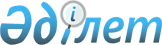 Біржолғы талон құнын белгілеу туралы
					
			Күшін жойған
			
			
		
					Қызылорда облысы Жаңақорған аудандық мәслихатының 2010 жылғы 09 сәуірдегі N 220 шешімі. Қызылорда облысының Әділет департаменті Жаңақорған ауданының Әділет басқармасында 2010 жылы 07 мамырда N 10-7-98 тіркелді. Күші жойылды - Қызылорда облысы Жаңақорған аудандық мәслихатының 2010 жылғы 24 желтоқсандағы N 281 шешімімен      Ескерту. Күші жойылды - Қызылорда облысы Жаңақорған аудандық мәслихатының 2010.12.24 N 281 шешімімен.

      Қазақстан Республикасының 2008 жылғы 10 желтоқсандағы "Салық және бюджетке төленетін басқа да міндетті төлемдер туралы" кодексін (Салық кодексі) қолданысқа енгізу туралы Заңының 36 бабына, Қазақстан Республикасының 2001 жылғы 23 қаңтардағы "Қазақстан Республикасындағы жергілікті мемлекеттік басқару және өзін-өзі басқару туралы" Заңының 7 бабының 5 тармағына және "Қазақстан Республикасының 2000 жылғы 27 қарашадағы "Әкімшілік рәсімдер туралы Заңының 8 бабының 3 тармағына сәйкес аудандық мәслихат ШЕШІМ ЕТЕДІ:



      1. Аудан көлемінде орналасқан базарлармен сауда қатарларында

тауарларды сату, (базар аумағындағы дүңгіршіктердегі, стационарлық

үй-жайлардағы, оқшауланған блоктардағы сауданы қоспағанда) қызметтер

көрсету және дүркін-дүркін сипаттағы кәсіп түрлері үшін бір жолғы талон құны қосымшаларға сәйкес белгіленсін.



      2. Аудандық мәслихаттың 2008 жылғы 24 желтоқсандағы "Біржолғы

талондар құны және салықтық базалық салық ставкаларын бекіту туралы N 101, Аудандық мәслихаттың 2010 жылғы 3 ақпандағы "Аудандық Мәслихаттың 2008 жылғы 24 желтоқсандағы кезекті XI сессиясының "Біржолғы талондар құны және салықтық базалық салық ставкаларын бекіту туралы" N 101 шешіміне өзгерістер енгізу туралы" N 196 шешімдерінің күші жойылды деп танылсын.



      3. Осы шешім алғаш рет ресми басылым бетінде жарияланғаннан кейін он күнтізбелік күн өткен соң қолданысқа енгізіледі.      Аудандық Мәслихаттың кезекті

      XXVI сессиясының төрағасы                        А. АЙТЖАНОВ      Аудандық Мәслихат хатшысы                        С. ДҮЙСЕБЕКОВ

2010 жылғы 9 сәуірдегі

      N 220 шешіміне N 1 қосымша 

Базарларда тауарларын (мүлкін) өткізетін, сататын бір жолғы талон негізінде кәсіпшілікпен айналысатын жеке тұлғалардың 2010 жылға бекітілген бір күнгі сатушылық қызметінің талон құны

2010 жылғы 9 сәуірдегі

      N 220 шешіміне N 2 қосымша 

2010 жылы кәсіпкерлікпен дүркін-дүркін сипатта айналысушы жеке тұлғалардың біржолғы талон құны
					© 2012. Қазақстан Республикасы Әділет министрлігінің «Қазақстан Республикасының Заңнама және құқықтық ақпарат институты» ШЖҚ РМК
				Базардың аталуыМаманда-нуыСауда қатарыАйлық есептік көрсеткіш-тің пайызы2010 жылға бекітілген бір жолғы талон құны, теңгеIII - санатта-ғы базарлар үшінАзық-түлікАзық-түлік саудасыIII - санатта-ғы базарлар үшінАзық-түліка) жүк автокөліктерінен сату34,3485III - санатта-ғы базарлар үшінАзық-түлікэ) жеңіл автокөліктерден сату12,7180III - санатта-ғы базарлар үшінАзық-түлікб) азық - түлік тауарларын сөреден сатуIII - санатта-ғы базарлар үшінАзық-түлікСөреде белгіленген бір орыннан азық-түлік сату11,7165III - санатта-ғы базарлар үшінАзық-түлікЕт өнімдерін сөреден сату16,9240III - санатта-ғы базарлар үшінАзық-түлікБалық өнімдерін сату16,9240III - санатта-ғы базарлар үшінАзық-түлікКүріш, ұн өнімдерін қаптап сату11,7165III - санатта-ғы базарлар үшінАзық-түлікТалқан, сөк өнімдерін сату10,6150III - санатта-ғы базарлар үшінАзық-түлікТ.Б өнімдерді сату10,6150III - санатта-ғы базарлар үшінАзық-түлікАзық-түлік тауарларын қолдап сатуIII - санатта-ғы базарлар үшінАзық-түлікСүт, айран, қымыран қымыз өнімдерін сату3,550III - санатта-ғы базарлар үшінАзық-түлікШемішке, жиде, кондитер өнімдерін сату3,550III - санатта-ғы базарлар үшінАзық-түлікНан және нан өнімдерін сату5,476,0III - санатта-ғы базарлар үшінАзық-түлікСалат жасап сату3,245,0III - санатта-ғы базарлар үшінАзық-түлікБалмұздақ сату10,6150III - санатта-ғы базарлар үшінАзық-түлікКөкөніс өнімдерін сату12,7180,0III - санатта-ғы базарлар үшінЗаттай сауда

 Өндірістік тауарларды сөреден сатуIII - санатта-ғы базарлар үшінЗаттай сауда

 өндірістік//киім кешек/ сату11,7165III - санатта-ғы базарлар үшінЗаттай сауда

 Қымбат бағалы бас киімдерді сату бір орынға16,9240III - санатта-ғы базарлар үшінЗаттай сауда

 Телевизор,тоңазытқыштар сату,бір орынға11,7165III - санатта-ғы базарлар үшінЗаттай сауда

 Кілем,палас бұйымдарын сату11,7165III - санатта-ғы базарлар үшінЗаттай сауда

 Кеңсе заттарын сату9,2130III - санатта-ғы базарлар үшінЗаттай сауда

 Маталарды кездемелеп сату9,2130III - санатта-ғы базарлар үшінЗаттай сауда

 Контейнерден зат сату5,680III - санатта-ғы базарлар үшінЗаттай сауда

 Құрылыс материалдарын сату13,4190III - санатта-ғы базарлар үшінЗаттай сауда

 Қолдап сатуIII - санатта-ғы базарлар үшінЗаттай сауда

 Қолдан жасалынған үй жиһаздарын /диван,кресло т.б/9,2130III - санатта-ғы базарлар үшінЗаттай сауда

 Қолдан зат сату/орамал,шұлық т.б/5,680III - санатта-ғы базарлар үшінЗаттай сауда

 Пайдаланылған қосалқы бөлшектер сату5,680III - санатта-ғы базарлар үшінЗаттай сауда

 Етік тігу мен сағат жасаушылар5,680III - санатта-ғы базарлар үшінЗаттай сауда

 Бұрын пайдаланылған көне заттар сату5,680III - санатта-ғы базарлар үшінЗаттай сауда

 Автокөлік саудасыIII - санатта-ғы базарлар үшінЗаттай сауда

 Жүк автокөлігін сатуIII - санатта-ғы базарлар үшінЗаттай сауда

 15 жылдан жоғары11,7165Заттай сауда

 Пайдалану мерзімі 1 жылдан 15 жылға дейінгі қоса алғанда16,9240Пайдалану мерзімі 7 жылға дейін сатылған жағдайда23,3330Жеңіл автокөлігін сату15 жылдан жоғары11,7
165Пайдалану мерзімі 1 жылдан 15 жылға дейінгі қоса алғанда15,6220Пайдалану мерзімі 7 жылға дейін сатылған жағдайда20,5290Мал сатуІрі қара малын сату/сиыр, жылқы, түйе/16,9240Бір жасқа дейін қара малын сату9,2130Қой ешкі сату5,680Бір жасқа дейінгі үй жануарларын сату3,245Құс сату3,245Мал азығын сатуЖемдік мал азығын машинадан сату28,3400Шөптік мал азығын сату машинадан28,3400Мал азығын қолдан/қаптап сату/11,7165Көшелерде белгіленген жерлерде сауда жасайтын әр адамғаЗаттың құны 3 мың теңгеге дейін3,245Заттың құны 3 мың теңгеден жоғары5,680Гүл сату5,680Түрлі өсімдік тұқымдарын сату3,245Отын сату (баялыш, жыңғыл, шеңгел)28,3400Базарға көлікпен мал апару35,4500Көлікпен топырақ, құм тас,көмір сату35,4500Базардан тыс жерлерден көкөніс өнімдерін сату5,680р/сБір жолғы талон негізіндегі кәсіпкерліктің тізбесіҚұны бір күнге,теңге1Газеттер мен журналдар сату (айлық есептік көрсеткіштің 3,2 пайызы)452Тұқым, сондай-ақ, отырғызылатын материалдарды (екпелер,көшет) сату (айлық есептік көрсеткіштің 4,6 пайызы)653Бақша дақылдарын, саяжайларда және үй маңындағы учаскелерде өсірілген табиғи гүлдерді сату (айлық есептік көрсеткіштің 5,6 пайызы)804Қосалқы ауыл шаруашылығы,бағбандық,бақшашылық және саяжай учаскелерінің өнімдерін,жануарлар мен құстардың жемдерін, сыпыртқылар, сыпырғылар, орман жидегін, бал, саңырауқұлақ сатуды (стационарлық үй жайда жүзеге асырылатын қызметтерді қоспағанда); (айлық есептік көрсеткіштің 11,7 пайызы)1655Жер учаскелерін өңдеу жөніндегі жеке трактор иелерінің қызметін көрсету (айлық есептік көрсеткіштің 14,1 пайызы)200